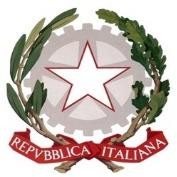 Ministero dell’istruzione, dell’università e della ricercaIstituto Comprensivo Statale di Via AcerbiVia Acerbi 21 – 27100 Pavia Tel: 0382-467325  Fax: 0382-568378 c.f. 96069460184e-mail: pvic82500d@istruzione.it e pvic82500d@pec.istruzione.it  sito web: http://www.paviaquarto.gov.itCODICE UNIVOCO UFFICIO: UFB6F9 – CUP: C16J15000970007Allegato D - PATTO PER L’ INTEGRITA’Riferimento all’AVVISO PUBBLICO prot. n. 7454 del 9/11/2017 CIG ZFA20AB32A VISTO - La legge 6 novembre 2012 n. 190, art. 1, comma 17 recante “Disposizioni per la prevenzione e la repressione della corruzione e dell'illegalità nella pubblica amministrazione”; - il D. Lgs 14/03/2013 n. 33- il Piano Nazionale Anticorruzione emanato dall’ANAC approvato con delibera n. 72/2013, contenente “Disposizioni per la prevenzione e la repressione della corruzione e dell’illegalità nella pubblica amministrazione”; - la Determinazione ANAC n. 12 del 28/10/2015, recante l’Aggiornamento 2015 al P.N.A; - la Delibera ANAC del 13/04/2016 n. 430, recante “Linee Guida sull’applicazione alle Istituzioni Scolastiche delle Disposizioni di cui alla Legge 6/11/2012 n. 190 e al D. Lgs. 14/03/2013 n. 33”; - il DM 11/05/2016 n. 303, recante l’individuazione dei Responsabili della Prevenzione della Corruzione per le Istituzioni Scolastiche; - il Piano Triennale per la Prevenzione della Corruzione per le Istituzioni Scolastiche della Regione Lombardia 2016/2018, emanato in data 30/06/2016 con decreto MIUR 539 del 30 giugno 2016; - il Decreto del Presidente della Repubblica 16 aprile 2013, n. 62 con il quale è stato emanato il “Regolamento recante il codice di comportamento dei dipendenti pubblici”,ART.1 - FINALITA’ Il presente patto per l’Integrità stabilisce la reciproca e formale obbligazione tra l’istituto Comprensivo di via Acerbi e gli operatori economici di improntare i propri comportamenti ai principi di lealtà, trasparenza e correttezza, di impegno anti corruzione, di rispetto delle regole di prevenzione della corruzione, di non offrire, accettare o richiedere somme di denaro o qualsiasi altra ricompensa, vantaggio o beneficio, sia direttamente che indirettamente, al fine dell’assegnazione del contratto e/o al fine di distorcerne la relativa corretta esecuzione della gara stessa. ART. 2 - AMBITO APPLICAZIONE Il presente documento costituisce parte integrante di qualsiasi contratto o convenzione stipulata dall’istituto utilizzato per ogni procedura di gara per l’acquisto di beni e servizi (ivi comprese le procedure di cottimo fiduciario, gli affidamenti diretti, le procedure negoziate, le procedure sotto – soglia attivate tramite mercato elettronico oltre che per l’adesione alle convenzioni Consip) e per gli affidamenti di lavori pubblici.  Il patto per l’integrità farà parte dei documenti allegati ai contratti e ai buoni d’ordine. Il contenuto del patto di integrità e le relative sanzioni applicabili resteranno in vigore fino alla completa esecuzione del contratto.  ART. 3 - OBBLIGHI DELL’OPERATORE ECONOMICO L’operatore economico si impegna a: conformare i propri comportamenti ai principi di lealtà, trasparenza e correttezza; non offrire, accettare o richiedere somme di denaro o qualsiasi altra ricompensa, vantaggio o beneficio, sia direttamente che indirettamente tramite intermediari, al fine dell’assegnazione del contratto e/o al fine di distorcerne la relativa corretta esecuzione; segnalare alla stazione appaltante qualsiasi tentativo di turbativa, irregolarità o distorsione nelle fasi di svolgimento della gara e/o durante l’esecuzione dei contratti, da parte di ogni interessato o addetto o di chiunque possa influenzare le decisioni relative alla gara in oggetto; assicurare di non trovarsi in situazioni di controllo o di collegamento (formale e/o sostanziale) con altri concorrenti e che non si è accordato e non si accorderà con altri partecipanti alla gara; informare puntualmente tutto il personale, di cui si avvale, del presente patto d’integrità e degli obblighi in esso contenuti; vigilare affinché gli impegni sopra indicati siano osservati da tutti i collaboratori e dipendenti nell’esercizio dei compiti a loro assegnati; denunciare alla Pubblica Autorità competente ogni irregolarità o distorsione di cui sia venuta a conoscenza per quanto attiene l’attività di cui all’oggetto della gara in causa. La mancata consegna, la mancata sottoscrizione e/o il mancato rispetto da parte dell’operatore economico ovvero, in caso di consorzi o raggruppamenti temporanei di imprese, dal rappresentante degli stessi, del patto di integrità per accettazione totale di quanto in esso contenuto, dà luogo all'esclusione dalla gara e alla risoluzione del contratto. ART. 4 -  OBBLIGHI DELL’AMMINISTRAZIONE  L’Istituto si obbliga a: conformare i propri comportamenti ai principi di lealtà, trasparenza e correttezza; non offrire, accettare o richiedere somme di denaro o qualsiasi altra ricompensa, vantaggio o beneficio, sia direttamente che indirettamente tramite intermediari, al fine dell’assegnazione del contratto e/o al fine di distorcerne la relativa corretta esecuzione; attivare procedimenti disciplinari nei confronti del personale, a qualunque titolo intervenuto nell’ esecuzione del contratto, in caso di violazione di detti principi. Il personale è consapevole del contenuto del presente patto d’integrità, il cui spirito condivide pienamente, nonché delle sanzioni previste in caso di mancato rispetto del patto stesso. Pavia, __________________Per l’IC via Acerbi				Per la Ditta _________________________________ 	La Dirigente Scolastica			Partita IVA/C.F._______________________________ Luisa Rimini					Il legale rappresentante______________________ 			___________________________________________